2de GATL1                                         Co-intervention Maths – Logistique      (Période 2 – FICHE 4)NOM – PrénomConstruire un exercice sur les pourcentages et son corrigéà partir d’un article de presse.Cahier des charges :Repérer et choisir un article dans Ouest France qui permet de construire un exercice sur le la détermination d’un pourcentage.Surligner les informations utilisées dans l’article.Rédiger l’exercice.Réaliser le corrigé de l’exercice.Saisir et enregistrer l’exercice à l’aide d’un traitement de texte (la source doit être citée)ExempleArticle  choisi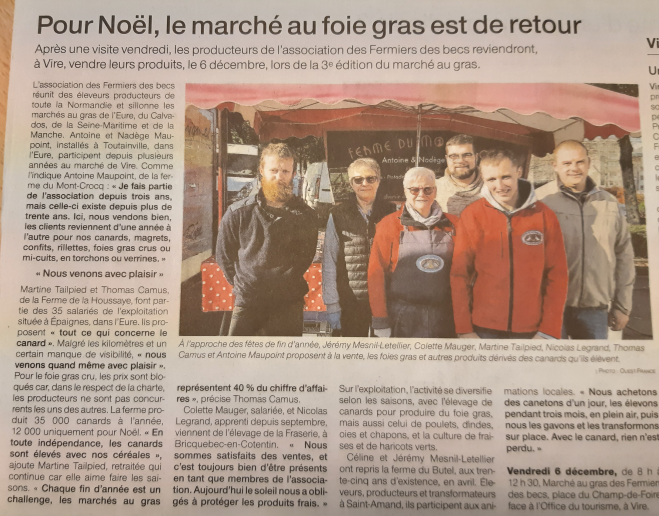 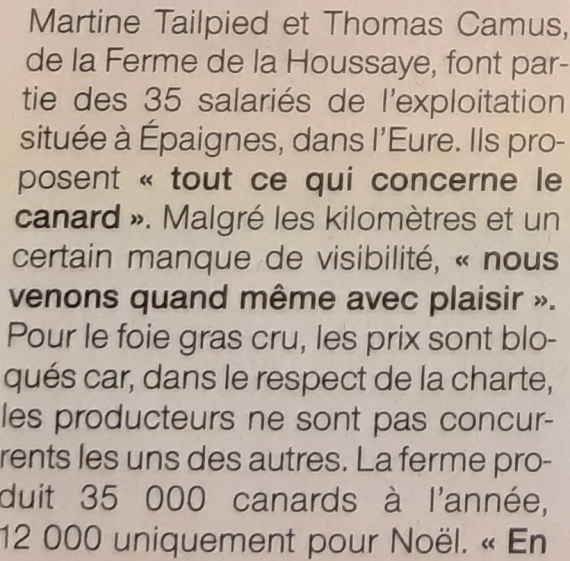 ExercicePour Noël, le marché du foie gras est de retourLa ferme de la Houssaye produit 35 000 canards à l’année dont 12 000 uniquement pour Noël.(Source : Ouest France du 13/11/2019)Calculer le pourcentage de canards produit uniquement pour Noël.Corrigé35 000100 %12 000?